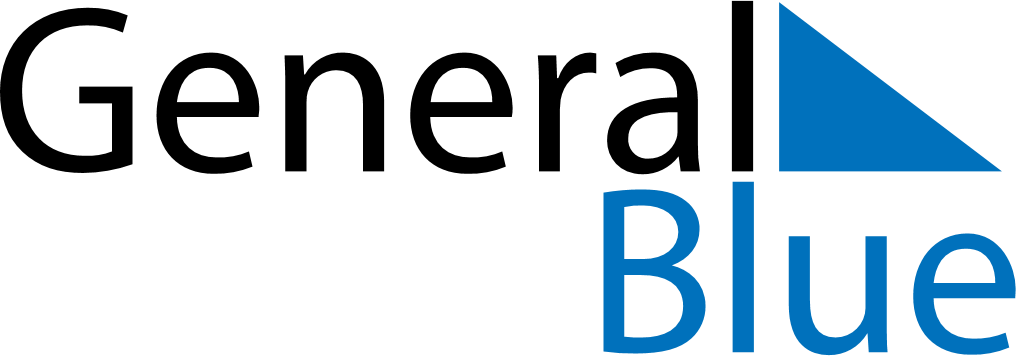 June 1940June 1940June 1940June 1940June 1940SundayMondayTuesdayWednesdayThursdayFridaySaturday123456789101112131415161718192021222324252627282930